Be careful with this messageRabbi Ariana Capptauber has never sent you messages using this email address. Avoid replying to this email unless you reach out to the sender by other means to ensure that this email address is legitimate.Report phishingLooks safeGood Morning PattyGet back to me as soon as you receive my message, I need you to handle something for me.Blessings,Rabbi Ariana Capptauber 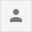 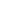 